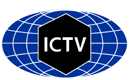 Part 1: TITLE, AUTHORS, APPROVALS, etcAuthor(s) and email address(es)Author(s) institutional address(es) (optional)Corresponding authorList the ICTV Study Group(s) that have seen this proposalICTV Study Group comments and response of proposerICTV Study Group votes on proposalAuthority to use the name of a living personSubmission datesICTV-EC comments and response of the proposerPart 2: NON-TAXONOMIC PROPOSALText of proposalPart 3: TAXONOMIC PROPOSALName of accompanying Excel moduleAbstractText of proposalSupporting evidenceTable 1: Summary of the proposed binomial names and notes associated with the epithets. ReferencesSiddell SG, Walker PJ, Lefkowitz EJ, Mushegian AR, Dutilh BE, Harrach B, Harrison RL, Junglen S, Knowles NJ, Kropinski AM, Krupovic M, Kuhn JH, Nibert ML, Rubino L, Sabanadzovic S, Simmonds P, Varsani A, Zerbini FM, Davison AJ (2020) Binomial nomenclature for virus species: a consultation. Arch Virol 165:519-525. PMID: 31797129; DOI: 10.1007/s00705-019-04477-6Code assigned:2023.006PShort title: Rename all species in subfamilies Nanoalphasatellitinae and Petromoalphasatellitinae (family Alphasatellitidae)Short title: Rename all species in subfamilies Nanoalphasatellitinae and Petromoalphasatellitinae (family Alphasatellitidae)Short title: Rename all species in subfamilies Nanoalphasatellitinae and Petromoalphasatellitinae (family Alphasatellitidae)Gronenborn B, Varsani Abgronenborn@gmail.com; Arvind.Varsani@asu.eduArvind VarsaniNanoviridae and Geminiviridae SGStudy GroupNumber of membersNumber of membersNumber of membersStudy GroupVotes supportVotes againstNo voteNanoviridae10/120/122/12Geminiviridae7/100/103/10Is any taxon name used here derived from that of a living person (Y/N)NTaxon namePerson from whom the name is derivedPermission attached (Y/N)Date first submitted to SC Chair19th June 2023Date of this revision (if different to above)2023.006P.Uc.v1.Alphasatellitidae_rename_30sp.xlsxHere we renamed 30 species in the subfamilies Nanoalphasatellitinae and Petromoalphasatellitinae (family Alphasatellitidae) to conform with binomial species names. Proposed binomial species nameCurrent species nameExemplar accession #Epithet notesClostunsatellite astragaliMilk vetch dwarf alphasatellite 2AB000922Epithets are Latin names of major host species or genus or Latinized hybrid names derived from host genus and species. They correspond to the binomial names of the virus species to which the respective helper virus of the alphasatellite belongsClostunsatellite pisiPea necrotic yellow dwarf alphasatellite 2KC979052Epithets are Latin names of major host species or genus or Latinized hybrid names derived from host genus and species. They correspond to the binomial names of the virus species to which the respective helper virus of the alphasatellite belongs. Clostunsatellite sophoraeSophora yellow stunt alphasatellite 4KX534409Epithets are Latin names of major host species or genus or Latinized hybrid names derived from host genus and species. They correspond to the binomial names of the virus species to which the respective helper virus of the alphasatellite belongs. Clostunsatellite sophokermanSophora yellow stunt alphasatellite 5KX534398Epithets are Latin names of major host species or genus or Latinized hybrid names derived from host genus and species. They correspond to the binomial names of the virus species to which the respective helper virus of the alphasatellite belongs. Clostunsatellite trifoliiSubterranean clover stunt alphasatellite 2U16735Epithets are Latin names of major host species or genus or Latinized hybrid names derived from host genus and species. They correspond to the binomial names of the virus species to which the respective helper virus of the alphasatellite belongs. Fabenesatellite fabaeFaba bean necrotic yellows alphasatellite 2AJ005966Epithets are Latin names of major host species or genus or Latinized hybrid names derived from host genus and species. They correspond to the binomial names of the virus species to which the respective helper virus of the alphasatellite belongs. Milvetsatellite astragaliMilk vetch dwarf alphasatellite 1AB000920Epithets are Latin names of major host species or genus or Latinized hybrid names derived from host genus and species. They correspond to the binomial names of the virus species to which the respective helper virus of the alphasatellite belongs. Mivedwarsatellite fabazerbaiFaba bean necrotic stunt alphasatelliteKC978990Derived from Fabaceae and Azerbaijan (origin)Mivedwarsatellite japastraMilk vetch dwarf alphasatellite 3AB009047Derived from japanese astragaliMivedwarsatellite sinastraMilk vetch dwarf China alphasatelliteMN059431Derived from sinensis astragaliMivedwarsatellite petroseliniParsley severe stunt alphasatellite 3MK039141Epithets are Latin names of major host species or genus or Latinized hybrid names derived from host genus and species. They correspond to the binomial names of the virus species to which the respective helper virus of the alphasatellite belongs. Mivedwarsatellite petrocremlingenseParsley severe stunt alphasatellite 4MK039142Derived from petroselinum and Cremlingen (origin)Mivedwarsatellite erbsePea necrotic yellow dwarf alphasatellite 1KC979051Erbse - pea in GermanMivedwarsatellite sophalopeSophora yellow stunt alphasatellite 2KX534408Derived from Sophora alopecuroidesSophoyesatellite vicraccaeCow vetch latent alphasatelliteMF535455Epithets are Latin names of major host species or genus or Latinized hybrid names derived from host genus and species. They correspond to the binomial names of the virus species to which the respective helper virus of the alphasatellite belongs. Sophoyesatellite sophiraSophora yellow stunt alphasatellite 3KX534400Derived from Sophora and IranSubclovsatellite fababeaFaba bean necrotic yellows alphasatellite 1X80879Derived from faba beanSubclovsatellite tunisifabaeFaba bean necrotic yellows alphasatellite 3MF510471Derived from Tunisia and fabaSubclovsatellite bitbeaSophora yellow stunt alphasatellite 1KX534399Derives from bitter beanSubclovsatellite trisubterraeSubterranean clover stunt alphasatellite 1U16731Derived from Trifolium subterraneumBabusatellite musaeBanana bunchy top alphasatellite 1L32167Epithets are Latin names of major host species or genus or Latinized hybrid names derived from host genus and species. They correspond to the binomial names of the virus species to which the respective helper virus of the alphasatellite belongs. Cocosatellite cocosCoconut foliar decay alphasatellite 1M29963Epithets are Latin names of major host species or genus or Latinized hybrid names derived from host genus and species. They correspond to the binomial names of the virus species to which the respective helper virus of the alphasatellite belongs. Cocosatellite niadamuCoconut foliar decay alphasatellite 2MF926426Fiji for coconut palmCocosatellite kelapaCoconut foliar decay alphasatellite 4MF926429kelapa - Indonesian for coconutCocosatellite popoCoconut foliar decay alphasatellite 5MF926430popo - Samoan for coconutCoprasatellite niuCoconut foliar decay alphasatellite 7MF926432niu - Hawaiian for coconutKobbarisatellite kokonasCoconut foliar decay alphasatellite 3MF926427kokonas is  coconut in Bislama, a language spoken in Vanuatu Muscarsatellite vietmusaBanana bunchy top alphasatellite 2AF416471Derived from Vietnam and musaMuscarsatellite haikoumusaBanana bunchy top alphasatellite 3HQ616080Derived from Haikou and musaMuscarsatellite cardamomiCardamom bushy dwarf alphasatelliteKF435148Epithets are Latin names of major host species or genus or Latinized hybrid names derived from host genus and species. They correspond to the binomial names of the virus species to which the respective helper virus of the alphasatellite belongs. 